Service RHDescription de fonctionLa loi de continuité et de régularité« Le service public doit fonctionner de manière continue et régulière, sans interruption, ni suspension. »De par cette spécificité le contenu de cette description de fonction pourrait évoluer, subir d’éventuels changement dans l’intérêt du service et dudit principe de continuité et de régularitéAdministration Communale de MOLENBEEK-SAINT-JEAN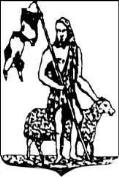 Gemeentebestuur van SINT-JANS-MOLENBEEKIdentification de la fonctionDénomination de la fonction :AGENT ENTRETIEN ECOLES H/FNiveau : D-EService : Ecoles communalesDépartement : HUMAN RESSOURCESDate de création : 01/01/2018Rôle prédominant :  Support/Expert                 Raison d’être de la fonctionL’agent de nettoyage contribue à maintenir en état de propreté et de fonctionnement les locaux scolaires. Il réalise les opérations de nettoyage des surfaces et des installations..Finalités1.En tant qu’exécutant s’occuper du nettoyage journalier de l’établissement scolaire afin d’offrir des bureaux et des espaces propres, sains, et agréables à occuperExemples de tâchesnettoyer les sols, le mobilier, les vitres… vider les poubelles et évacuer les déchets courants.vérifier l’état de propreté avant et après son interventionPositionnementPositionnementLa fonction est dirigée par :Sous l’autorité de l’organisation hiérarchique résultant de l’organigrammeLa fonction assure la direction d’un groupe de :Nombre total de collaborateurs et leur niveau sur lesquels est assurée une direction hiérarchique ou fonctionnelle:   la fonction n’assure pas de directionProfil de compétences Profil de compétences Aucun diplômerespecter les règles de prévention en matière de sécurité (utilisation produits/vêtements de travail/pilotage des machines/…)respecter les règles d’hygiène en collectivitéConnaître et respecter, dans l’exercice de la fonction,  l’obligation de confidentialité des données à traiter et, de manière générale, connaître et respecter les règlementations en matière de protection des données à caractère personnelmaîtriser et respecter les dilutions des produits utilisésconnaître les techniques de balayage et lavage des solssavoir organiser son travail de façon autonomeponctualitépolyvalent, mobile et disponible.être soigné, rigoureux et attentif à la qualité de son travailsuivre des consignes précisessens du travail en équipeÊtre discretavoir de l’amabilité Aucun diplômerespecter les règles de prévention en matière de sécurité (utilisation produits/vêtements de travail/pilotage des machines/…)respecter les règles d’hygiène en collectivitéConnaître et respecter, dans l’exercice de la fonction,  l’obligation de confidentialité des données à traiter et, de manière générale, connaître et respecter les règlementations en matière de protection des données à caractère personnelmaîtriser et respecter les dilutions des produits utilisésconnaître les techniques de balayage et lavage des solssavoir organiser son travail de façon autonomeponctualitépolyvalent, mobile et disponible.être soigné, rigoureux et attentif à la qualité de son travailsuivre des consignes précisessens du travail en équipeÊtre discretavoir de l’amabilité 